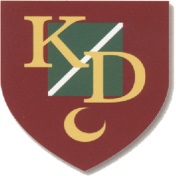 K.D. Grammar School for BoysJOB DESCRIPTIONTEACHER OF Religious StudiesJob Title:		Teacher of Religious StudiesResponsible to:	Head of RSSECTION 1 – SUMMARY OF THE ROLEA well-qualified Religious Studies teacher with the ability to enthuse students to reach the highest possible standard. The successful candidate will be expected to teach students across the ability range from Year 7 to Year 11, including preparing students for GCSE courses. The ability to teacher another subject will be at advantage but is not essential.The successful candidate will need to meet the requirements of the National Standards for teachers and the conditions for employment.SECTION 2 – MAIN DUTIES AND RESPONSIBILITIESPromoting and safeguarding the welfare of children and young persons for whom you are responsible and with whom you come into contact.Teaching a full timetable across the age range from 11-16 as allocated by the Head ofDepartment, following whole school and departmental policies.Ensuring that you meet the entitlement of all students to have access to a rigorous learning experience, which is differentiated to their needs.Recording and assessing regularly students’ work, giving supportive, instructive feedback with specific targets for improvement.Attending Parents’ Evenings, INSET and Open Evening/Day as appropriate.Maintaining full regularly entered records of student performance and using these records to inform both teaching and feedback for parents.Using data from the tracking system to monitor and maintain progress, and setting appropriate academic targets.Writing full academic reports in accordance with school guidelines, displaying an awareness of each student as an individual and providing helpful advice for future progress.Liaising effectively with colleagues within the department by freely sharing good practice and resources.Embracing being part of a supportive team through a programme of frequent lesson observation.Contributing imaginatively and helpfully to departmental discussions on policy and practice.Contributing to  the departmental development of the curriculum  and organisation of resources and to the review of whole school policies.Maintaining  standards of  student behaviour and  discipline within the classroom and elsewhere in school.Helping to  maintain the highest  possible standards of order, efficiency,  stimulation and attractiveness in the learning environment particularly in the classroom.Being responsible for ensuring that K D Grammar School for Boys’ H&S policy is implemented in all lessons.Contributing generously to the extra-curricular provision of the department through stimulating activities.Contributing to the provision of student enrichment activities through the SMSC programme of collapsed days.SECTION 3 – LINE MANAGEMENT DUTIES AND RESPONSIBILITIESYou may also be required to undertake other duties of an appropriate level and nature as and when requested by the Headmaster, Senior Leadership Team and Head of Department.Performing the ‘Role of Teacher’ job description, as set out in the School’s Academic Handbook.The post holder may be required to work outside of normal school hours on occasion with due notice.This job description will be reviewed annually and may be subject to amendment or modification at any time after consultation with the post holder.  It is not a comprehensive statement of procedures and tasks but sets out the main expectations of the School in relation to the post holder’s professional responsibilities and duties.Compiled by: AHRevision Number		Approved by: AHRevision Date	8 May 2018